Merci de bien vouloir insérer un X à côté du nom de votre employeur

Pour vous aider à remplir la fiche de poste, vous pouvez vous référer à la page d'information de l'Intra. 
FICHE DE POSTE
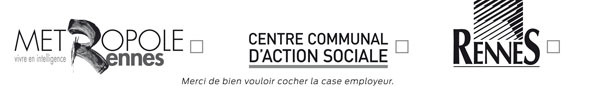 XDomaineInterventions TechniquesInterventions TechniquesInterventions TechniquesInterventions TechniquesFamillePatrimoine BâtiPatrimoine BâtiPatrimoine BâtiPatrimoine BâtiMétierPlombier-ChauffagistePlombier-ChauffagistePlombier-ChauffagistePlombier-ChauffagisteIntitulé du poste Chauffagiste électromécanicienChauffagiste électromécanicienChauffagiste électromécanicienChauffagiste électromécanicienCadre statutaireFilière
2 filières possibles, si missions le permettentCatégorieCadre d'emploiNiveau de classification du poste
(si besoin)Cadre statutaireTechniqueCAdjoint TechniqueParcours 3Date de mise à jour de la fiche de poste29/12/202029/12/202029/12/202029/12/2020N° de référence du posteN° 12131 – 12121 – 12188 – 12124 – 12181 N° 12131 – 12121 – 12188 – 12124 – 12181 N° 12131 – 12121 – 12188 – 12124 – 12181 N° 12131 – 12121 – 12188 – 12124 – 12181 PôlePôle Ingénierie et Services UrbainsPôle Ingénierie et Services UrbainsPôle Ingénierie et Services UrbainsDirection Direction du Patrimoine Bâti (DPB)MissionsGérer l'ensemble du patrimoine municipal et métropolitain ainsi que le parc automobileDirection Direction du Patrimoine Bâti (DPB)Effectif234ServiceMaintenance Régie (DPB\MR)MissionsMaintenance en régie du patrimoine bâti de la villeServiceMaintenance Régie (DPB\MR)Effectif130Agent : nom, prénom et matriculepour les recrutements seulementSituation hiérarchique Fonction de son responsable hiérarchique direct (n+1) Situation hiérarchique Agent de MaîtriseSituation hiérarchique Nombre d’agents sous sa responsabilitéSituation hiérarchique /Situation hiérarchique Nombre d'agents encadrés directement par lui (n-1) Situation hiérarchique /Relations fonctionnelles internes et externes de l'agentAu sein de sa DirectionRelations fonctionnelles internes et externes de l'agentLe Responsable du Service et les techniciensRelations fonctionnelles internes et externes de l'agentAu sein de la Ville, du CCAS et de Rennes MétropoleRelations fonctionnelles internes et externes de l'agentUtilisateurs des bâtiments communauxRelations fonctionnelles internes et externes de l'agentAvec les élusRelations fonctionnelles internes et externes de l'agentNonRelations fonctionnelles internes et externes de l'agentEn externeRelations fonctionnelles internes et externes de l'agentUtilisateurs des bâtiments communauxAttributions du poste  (finalité générale du poste)Chauffagiste électromécanicienMissions de l’agent Missions de l’agent % de temps consacré à chacuneMission 1Travaux de maintenance, dépannage et entretien des chaufferies80%ActivitésTâches Tâches Maintenance, dépannage, entretienOpérations de maintenance, dépannage et remplacement de l’ensemble des éléments constitutifs d’une chaufferie : chaudière gaz ou fuel, brûleur, pompes, régulation, installations électriques, aérothermes, etc.Opérations de maintenance, dépannage et remplacement de l’ensemble des éléments constitutifs d’une chaufferie : chaudière gaz ou fuel, brûleur, pompes, régulation, installations électriques, aérothermes, etc.Exploitation de la télégestionConsultation de la télégestion sur informatique, programmation et modification des paramètres de régulations.Consultation de la télégestion sur informatique, programmation et modification des paramètres de régulations.Mission 2Réfection partielle de chaufferies 10%Activités Tâches Tâches Réalisation ou transformation de chaufferiesOpération de pose des éléments constitutifs d’une chaufferie dans le cadre d’une réfection partielle.Opération de pose des éléments constitutifs d’une chaufferie dans le cadre d’une réfection partielle.Réalisation de schémasModification et/ou réalisation de schémas électriques et hydrauliquesModification et/ou réalisation de schémas électriques et hydrauliquesMission 3Travaux de maintenance, dépannage et entretien d’installations hydrauliques chauffage10%Activités Tâches Tâches Dépannage d’installations hydrauliques chauffage Maintenance et entretienDépannage comprenant la recherche de fuites et la réparation des installations de chauffage sur l’ensemble des réseaux hydrauliques - canalisations, caniveaux, chauffage, corps de chauffe, robinetterie - situés en aérien, encastrés, vides sanitaires, etc.Interventions sur tous types de matériaux : fer, cuivre, PER, etc.Dépannage comprenant la recherche de fuites et la réparation des installations de chauffage sur l’ensemble des réseaux hydrauliques - canalisations, caniveaux, chauffage, corps de chauffe, robinetterie - situés en aérien, encastrés, vides sanitaires, etc.Interventions sur tous types de matériaux : fer, cuivre, PER, etc.Dépannage d’installations hydrauliques chauffage Maintenance et entretienTravaux de maintenance et d’entretien des réseaux hydrauliques de chauffage comprenant la réfection des réseaux, la pose ou le remplacement de radiateurs, de robinetteries, de vannes, etc.Travaux de maintenance et d’entretien des réseaux hydrauliques de chauffage comprenant la réfection des réseaux, la pose ou le remplacement de radiateurs, de robinetteries, de vannes, etc.Mission de remplacement ou de suppléanceEn soutien ou remplacement de l’agent chargé de la maintenance des fontaines : nettoyage des bassins, filtrations, traitement de l’eau, programmation, dépannage des pompes, etc.En soutien ou remplacement de l’agent chargé de la maintenance des fontaines : nettoyage des bassins, filtrations, traitement de l’eau, programmation, dépannage des pompes, etc.Contraintes du poste Ex : exposition au bruit, déplacements fréquents, manutentions lourdes…Compétences liées au poste Compétences liées au poste Connaissances et savoir-faire souhaitésConnaissances et savoir-faire souhaitésNotions d’électricitéConnaissances et savoir-faire souhaitésAvoir le sens du service public et des rapports avec les usagersConnaissances et savoir-faire souhaitésTravail en équipeConnaissances et savoir-faire souhaitésConnaissances et savoir-faire souhaitésConnaissances et savoir-faire souhaitésAutres pré-requis pour exercer les missions ex : diplôme, expériences…CAP Électromécanicien, installations thermiquesAutres pré-requis pour exercer les missions ex : diplôme, expériences…Permis B obligatoireAutres pré-requis pour exercer les missions ex : diplôme, expériences…Connaître les techniques d’installations thermiquesAutres pré-requis pour exercer les missions ex : diplôme, expériences…Environnement du poste Environnement du poste Horaires 8H15 - 12H et 13H15 – 17HTemps de travail37H30 par semaine avec RTT, du lundi au vendredi avec possibilité d’astreinteLieu de travailCentre technique municipal – 93, avenue Chardonnet – 35000 RENNESEléments de rémunération liés au poste 
(NBI …)Éléments de rémunération liés à la classification du poste en Parcours 3Et sujétion liée au métier de 25 €Et sujétion pour métier en tension de recrutement de 60 €Conditions particulières d'exercice des missions
ex. poste itinérant, astreintes…Moyens matériels spécifiquesDotation de sécuritéDotation vestimentaireÉquipement de base de Plombier - ChauffagisteFonction correspondant 
Les fiches de tâches sont disponibles sur l'IntraCocher les missions assuréesApprovisionnements - commandeFonction correspondant 
Les fiches de tâches sont disponibles sur l'IntraCocher les missions assuréesDocumentationFonction correspondant 
Les fiches de tâches sont disponibles sur l'IntraCocher les missions assuréesRestauration / PDAFonction correspondant 
Les fiches de tâches sont disponibles sur l'IntraCocher les missions assuréesMoyens de l'administrationFonction correspondant 
Les fiches de tâches sont disponibles sur l'IntraCocher les missions assuréesInformatiqueFonction correspondant 
Les fiches de tâches sont disponibles sur l'IntraCocher les missions assuréesCoriolisFonction correspondant 
Les fiches de tâches sont disponibles sur l'IntraCocher les missions assuréesPropretéFonction correspondant 
Les fiches de tâches sont disponibles sur l'IntraCocher les missions assuréesCongésFonction correspondant 
Les fiches de tâches sont disponibles sur l'IntraCocher les missions assuréesFormationMissions de sécurité au travailCocher les missions assuréesAssistant de préventionMissions de sécurité au travailCocher les missions assuréesCoordonnateur de site / responsable d'établissementMissions de sécurité au travailCocher les missions assuréesChargé d'évacuationPrincipaux interlocuteurs de l'agent 
Correspondant formationPrincipaux interlocuteurs de l'agent 
Correspondant congésPrincipaux interlocuteurs de l'agent 
Correspondant restauration / PDAPrincipaux interlocuteurs de l'agent 
Correspondant de service (service paie situations administratives)Principaux interlocuteurs de l'agent 
Correspondant informatiquePrincipaux interlocuteurs de l'agent 
Assistant de préventionPrincipaux interlocuteurs de l'agent 
Chargé(e) de ressources humainesValidation du chef de serviceNom : Jacques MONNERIEDate : 29/12/2020Validation du chargé RHNom : Sylvie TEXIERDate :